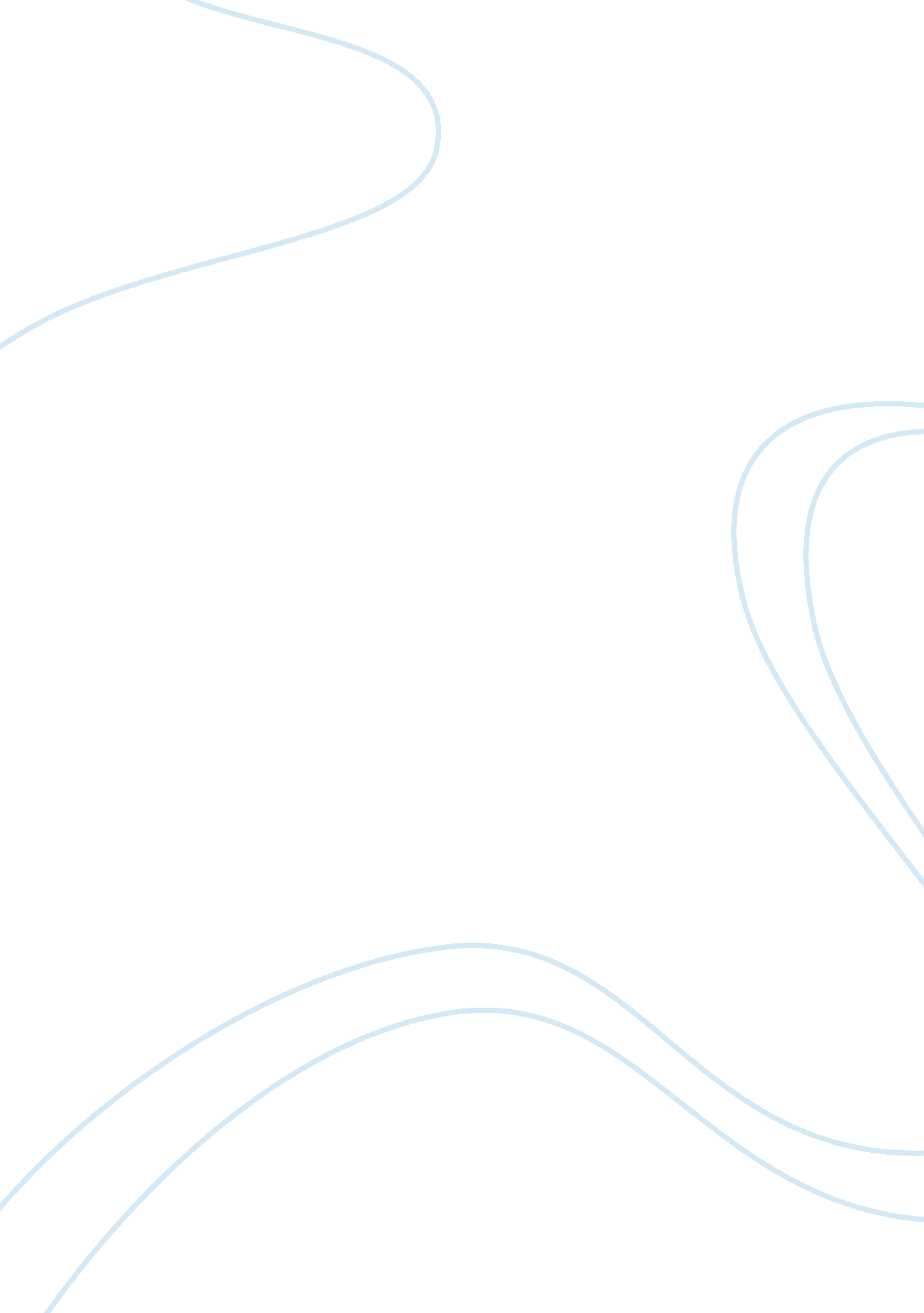 Literature review on lifes connectionsCountries, United States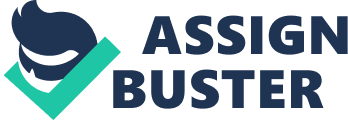 1. PART 1 The world is full of connections; life connects humans to things, and vice versa. And this is very much portrayed through literary works. For instance, a very important family matter is talked about in Walker’s Everyday Use, and that is all about remembering and considering one’s own heritage. When Dee Wangero said “ You just don’t understand your heritage” (America Public University System 375), what she meant is that they seem to forget their heritage – which points them to the quilts. A heritage ought to be very meaningful to every member of any family. One should remember how their forefathers went through the trials and various phases of their lives. In doing so, one is able to marvel at how their family grew. 
2. PART 2 Another, O’Brien’s Going After Cacciato gives a picture of a terror of fear, yet also gives a contrast between living in independence and obligation. For most of the book, going After Cacciato’s chronology can be considered nonlinear. Cacciato is portrayed as always happy and self-sufficient, and is constantly pursued throughout the story – through the imagination of Paul Berlin. Paul Berlin’s day dreams seem to serve as a means to escape the feeling of being frightened. The words of Cacciato regarding Berlin’s humor are very important since it was the way Berlin pursued Cacciato despite the reality of death and fear in war. Humor is very important to everyone; it makes people to not have themselves bounded so much by many things in life. 
3. PART 3 Another, Beattie’s Janus portrays a sense of materialism common to human beings. Here, Andrea – the main character – considers her bowl as very important factor in her life, even to the point of viewing it as the cause of her prosperity or luck (America Public University System 387). At the expense of her relationships with other men, she has drawn herself too much for the bowl. With too much materialism, men tend to detach from other more important things. Everyone should watch out for that. 
4. PART 4 Lastly, Cisneros’ Woman Hollering Creek talks about the life of most women in society. The title itself implies something that calls the attention of someone, who – in the story – became the woman named Felice. Cleofilas reminded herself of her past since being in a married life is another chapter in life, and the past is worth looking back. However, the life of Cleofilas turned tragic. Nevertheless, Felice – whose name means happiness – became the means of Cleofilas strength in her loneliness, and hope in her distress. This implies that women should always consider helping one another. Works Cited America Public University System. ENGL 200: Composition and Literature. New York: 
McGrawHill, 2011. E-book. 